Mobilités, flux et réseaux de l’espace mondialiséI. Mobilités, flux et réseaux : quelle différence ?					II. La mobilité des hommes, reflet du processus de mondialisation ?			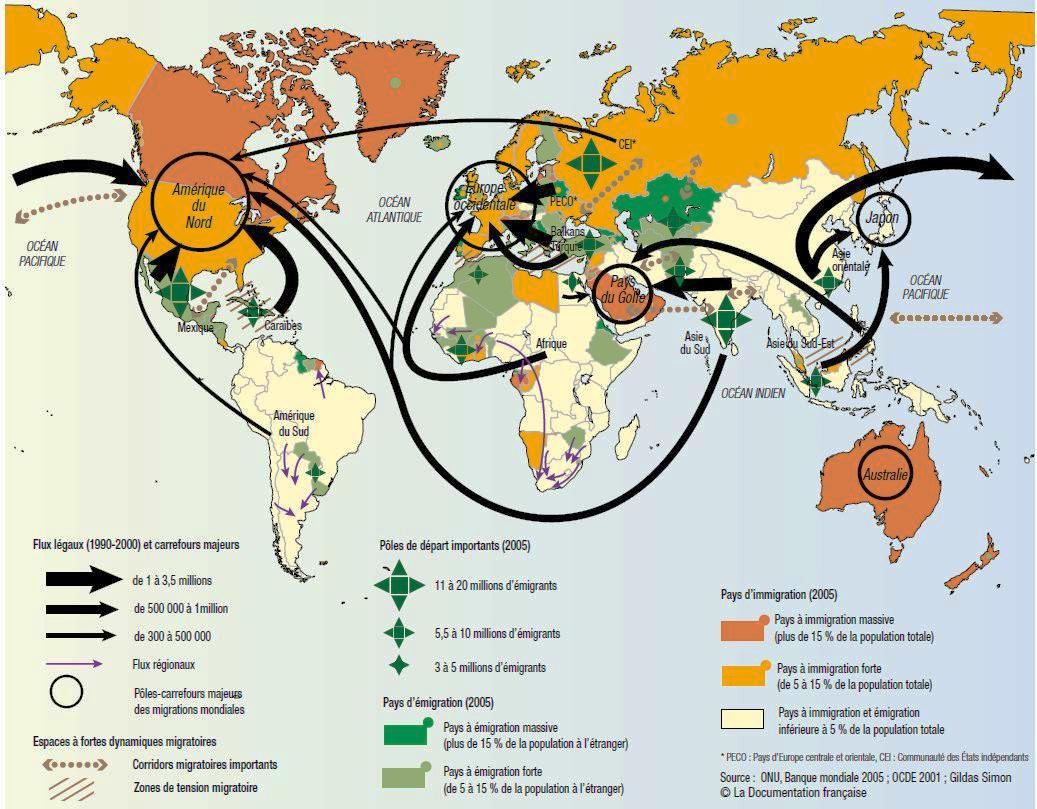 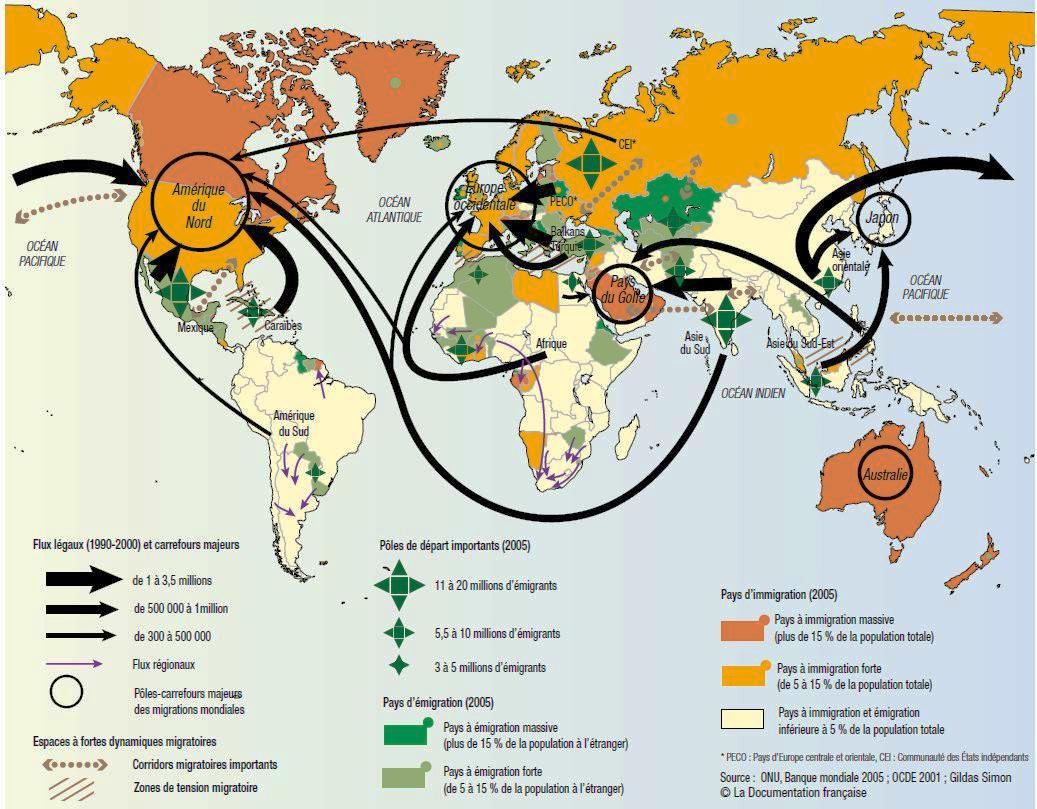 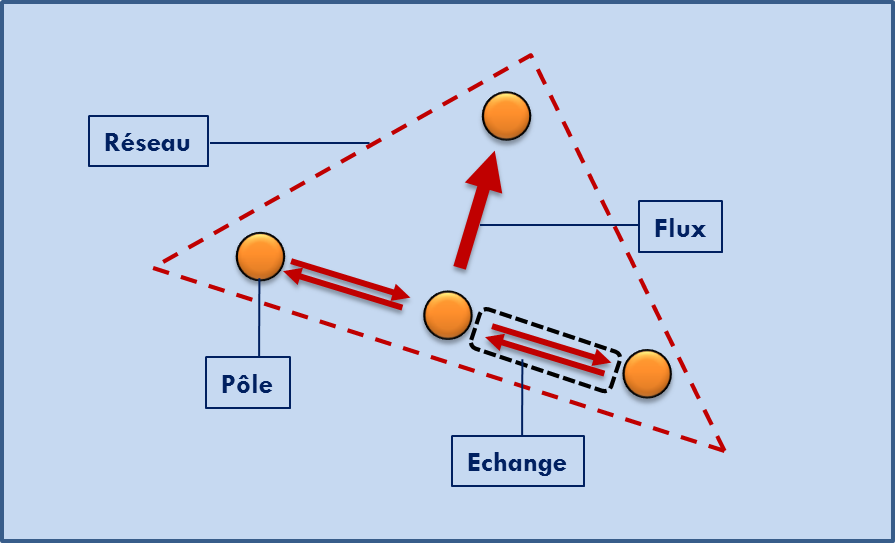 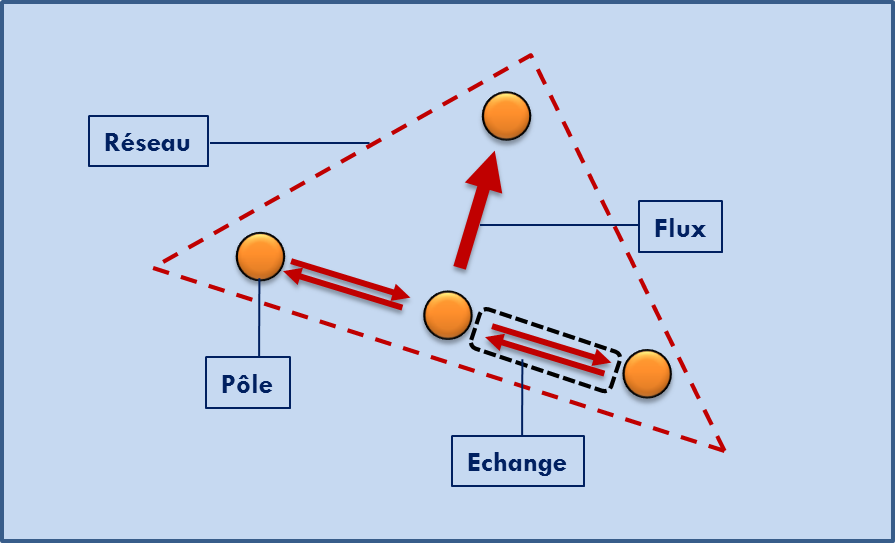 Introduction La mondialisation est caractérisée par une intensification des échanges et une mise en réseaux progressive mais rapide de la planète. Ce processus entraîne une mobilité accrue des hommes ainsi qu’une nouvelle donne dans la DIT (Division Internationale du Travail : processus de spécialisation des pays participant à la production et aux échanges mondiaux) qui se complexifie avec l’affirmation des pays émergents.En quoi la mondialisation organise-t-elle les territoires ? Quels en sont les impacts et les conséquences?I. Mobilités, flux et réseaux : quelle différence ?Travail sur fiche 1II. La mobilité des hommes, reflet du processus de mondialisation ?Etude de la carte : le système migratoire mondial1. Les principaux flux migratoires partent des Sud pour aller vers les Nord. La carte montre que les pôles de départ les plus importants en 2005 sont situés en Asie (Inde, Chine littorale et Indonésie), en Europe de l’Est (pays membre de la CEI) et en Amérique latine (Mexique, Caraïbes et Brésil dans une moindre mesure). Sur le continent africain, les migrants partent majoritairement du Maghreb et du golfe de Guinée. 2. Les espaces récepteurs (carrefours majeurs des migrations mondiales) sont les Etats-Unis, l’Union Européenne et dans une moindre mesure le Japon, l’Australie et les pays du golfe. Près des deux tiers des migrants quittent leur pays en espérant trouver un meilleur niveau de vie dans les pays d’accueil (migrations économiques) 3. Aujourd’hui, les migrations sont devenues planétaires. Elles s’organisent autour des pôles de la Triade (flux Sud Nord) mais concernent de plus en plus les espaces dynamiques des Sud (ex : golfe persique, Afrique du Sud). Enfin, il existe également des flux Nord-Nord qui concernent essentiellement les élites qualifiées (Brain drain). Par sa complexité, par les polarisations géographiques qu’il engendre (pays récepteurs, pays émetteurs, carrefours de transit…), le système migratoire international reflète donc bien la logique du processus de mondialisation 4. La carte ne parle pas des causes des migrations qui sont multiples. Sur les 214 millions de personnes installés dans un pays étranger aujourd’hui, les deux tiers sont partis pour des raisons économiques. Toutefois, il existe d’autres motifs aux migrations : géopolitiques (pour fuir un conflit : réfugiés ou déplacés politiques), environnementaux (éco-réfugiés). Il existe également des mobilités temporaires et choisies comme le tourisme (900 millions en 2010).Mobilités, flux et réseaux de l’espace mondialiséIII. L’espace mondialisé : une mise en réseau croissante ? 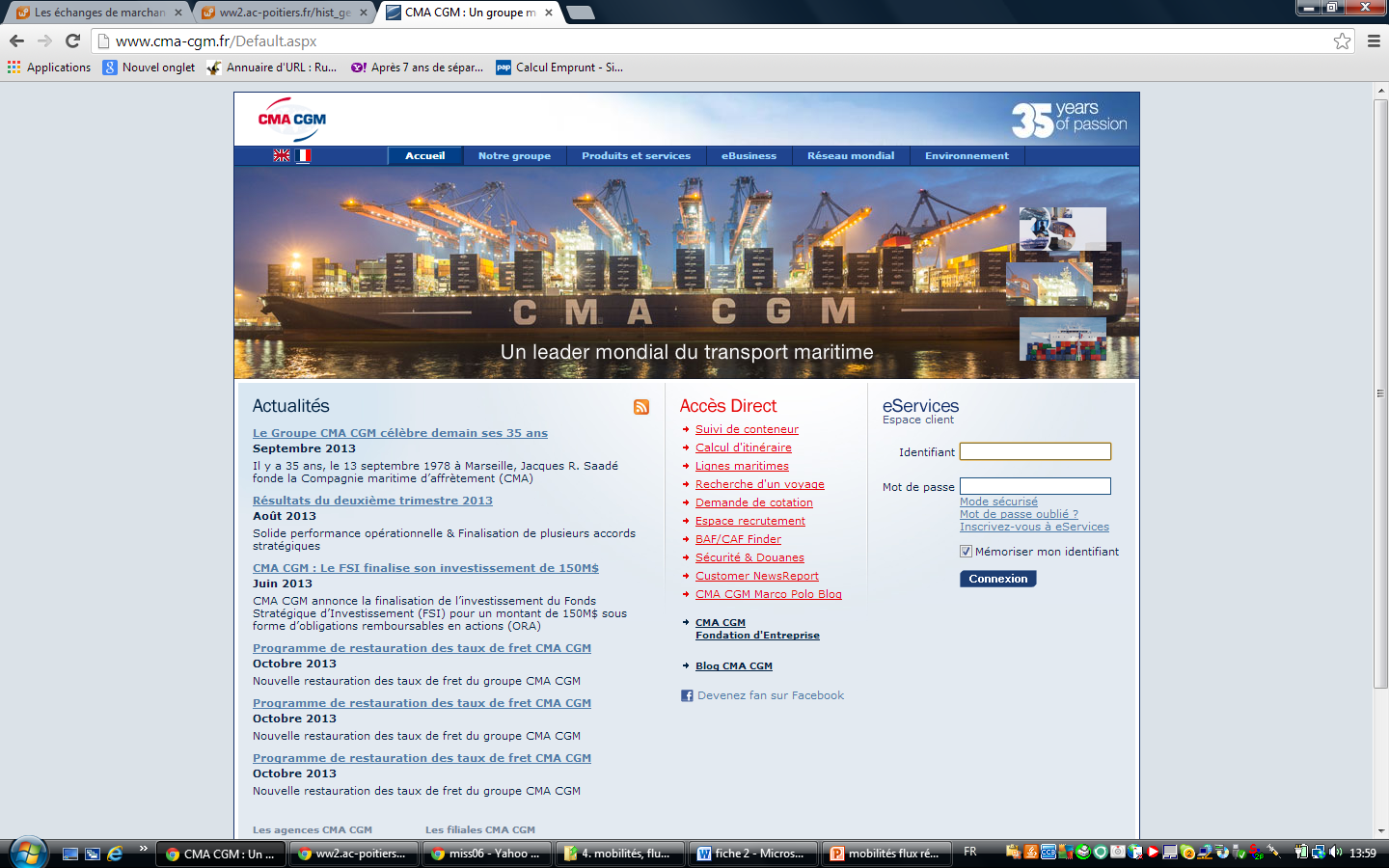 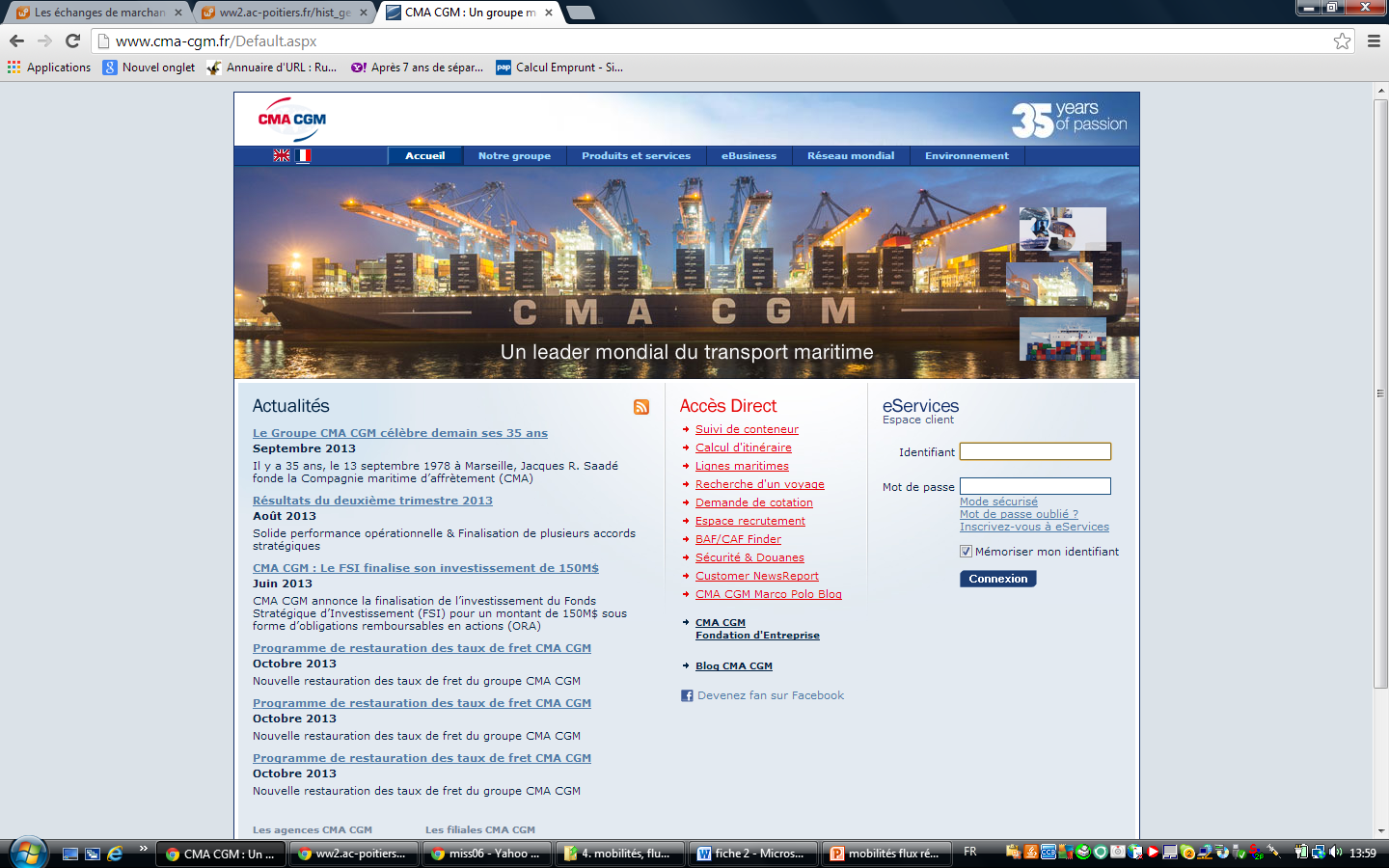 III. L’espace mondialisé : une mise en réseau croissante ?ETUDE TEXTE 1 : LA DIVISION INTERNATIONALE DU TRAVAIL (DIT) ET LE ROLE DES FTN. 1. La DIT est un processus de spécialisation des pays participant à la production et aux échanges mondiaux. Dans la nouvelle DIT, les pays émergents jouent un rôle croissant notamment dans la fabrication de biens manufacturés (construction et assemblage) et dans les services. 2. (réponse et complément) La NDIT permet une croissance rapide des échanges qui représentent aujourd’hui 20% du PIB mondial (13 000 milliard de dollars). Si le pétrole est la première marchandise échangée dans le monde en volume, l’explosion des échanges est principalement due aux biens manufacturés et aux services (tourisme, transports, finances…). 3. Ce sont les FTN qui dirigent cette nouvelle organisation du travail à l’échelle planétaire. Elles sous traitent une grande partie de leur production à l’étranger pour profiter des avantages du pays d’accueil (main- d’œuvre peu onéreuse, avantages fiscaux -zone franche-…). Elles donnent ainsi naissance à des circuits de production nouveaux dont elles sont les principales bénéficiaires (40% du commerce mondial). Ce faisant, elles organisent la mondialisation dans le sens où elles ont le pouvoir de mettre en place des stratégies d’évitement ou au contraire d’organiser des réseaux incluant certains pays.ETUDE TEXTE 2 : LES TRANSPORTS ET LES TELECOMMUNICATIONS DANS LA MONDIALISATION 1. Depuis les années 1960, les innovations dans le domaine des transports se sont multipliées pour les rendre plus rapides et moins coûteux. C’est dans le domaine maritime que les inventions sont les plus visibles : augmentation de la capacité des bateaux, spécialisation, conteneurisation. Cette révolution permet aussi l’intermodalisme (système combinant plusieurs moyens de transports) c'est-à-dire la mise en place de plateformes (nœuds) de redistribution jouant un rôle majeur dans la mondialisation. 2. Dans le domaine des communications et de l’information (NTIC : nouvelles technologies de l’information et de la communication), on peut parler aussi de révolution. L’outil technologique et notamment l’informatique sont devenus indispensables à la gestion des flux dits immatériels ou invisibles (capitaux, services, informations…).Exercice sur l’entreprise CMA-GCMConclusionLa mondialisation, processus incontournable de notre temps est à l’origine de la mutation de nombreux territoires dans le monde. Elle repose avant tout sur  l’économie, dont les orientations sont principalement impulsées par les pays occidentaux. Cette économie mondialisée est  en train de muter : aujourd’hui, les activités financières (services de banque, d'assurance et de placements) occupent une part croissante notamment dans le PIB des pays développés et  s’intensifient à toutes les échelles (constitution de véritables empires commerciaux mondiaux  par les entreprises et autres institutions, développement de la pratique des opérations financières  par les particuliers) : on parle ainsi de financiarisation du monde qui s’accompagne d’une logique spéculative donnant lieu à un modèle instable (24 crises majeures entre 1971 et 2008) et générateur d’inégalités qui s’amplifient (intégration/exclusion)